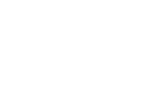 Mr. Xu teaches a student to match shapesThis is a new skill for this student, who recently learned the identities of shapesHe uses the steps (on the chart)Identify the shape.Find the shape.Draw a line to connect the shapes.How many times is the third step repeated during the lesson? Use the chart below to record: the time stamp, what phase of the model occurs and describe what happens.Was it necessary to do this?Time Stamp PhaseDescription0:28-0:32ExplanationT reads from checklist during explanation